Canvas connector SET 200Packing unit: 1 pieceRange: K
Article number: 0092.0107Manufacturer: MAICO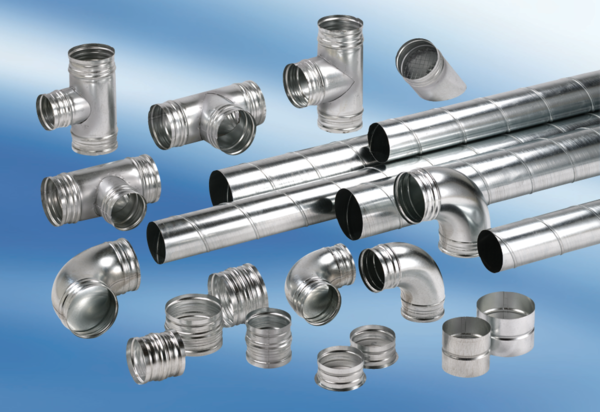 